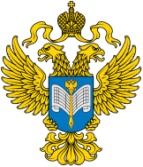 ФЕДЕРАЛЬНАЯ СЛУЖБА ГОСУДАРСТВЕННОЙ СТАТИСТИКИ (РОССТАТ)Территориальный орган Федеральной службы государственной статистики по Белгородской области (БЕЛГОРОДСТАТ)ПРЕСС-РЕЛИЗ Основные показатели социально-экономического развития Белгородской области на фоне России и регионов Центрального федерального округа в январе-ноябре 2022 годаПо данным Белгородстата по итогам работы за январь-ноябрь 2022 года индекс промышленного производства по видам экономической деятельности: "Добыча полезных ископаемых", "Обрабатывающие производства", "Обеспечение электрической энергией, газом и паром; кондиционирование воздуха", "Водоснабжение; водоотведение, организация сбора и утилизации отходов, деятельность по ликвидации загрязнений" в Российской Федерации по сравнению с январем-ноябрем 2021 года составил 99,9%, в среднем по регионам Центрального федерального округа (ЦФО) – 103,8%, в Белгородской области – 100,1%. По объему отгруженных товаров собственного производства, выполненных работ и услуг собственными силами в январе-ноябре 2022 года в расчете на душу населения по виду экономической деятельности "Добыча полезных ископаемых" (149,8 тыс. рублей) Белгородская область среди регионов ЦФО занимает лидирующее положение; по виду деятельности "Обрабатывающие производства" Белгородскую область (627,9 тыс. рублей) опережают Липецкая (866,5 тыс. рублей), Калужская (784,2 тыс. рублей), Тульская (729,4 тыс. рублей) области и г. Москва (691,8 тыс. рублей).В январе-ноябре 2022 года в области за счет всех источников финансирования сдано в эксплуатацию 771,2 тыс. м2 общей площади жилых помещений, или 77,3% к уровню января-ноября 2021 года. На долю области приходится 2,6% от сданной в эксплуатацию общей площади жилья по ЦФО и 0,8% – по России в целом.Объем введенного жилья в расчете на 1000 человек населения в среднем по России составил 640,7 м2, по регионам ЦФО – 772,0 м2, в Белгородской области – 503,4 м2. В январе-ноябре 2022 года в сельскохозяйственных организациях Белгородской области произведено скота и птицы на убой (в живом весе) 1571,9 тыс. тонн (98,4% к уровню января-ноября 2021 года), 535,4 тыс. тонн молока (104,9%), 1368,5 млн штук яиц (99,8%).Белгородская область по объему производства скота и птицы на убой (в живом весе) в расчете на душу населения (1026,1 кг) занимает лидирующее положение среди регионов ЦФО. Объем производства молока в расчете на душу населения (в Белгородской области – 349,5 кг) больше в Рязанской (460,9 кг) и в Калужской (415,0 кг) областях; яиц (893 штуки) – в Ярославской (1484 штуки) и в Костромской (1369 штук) областях.Оборот розничной торговли в январе-ноябре 2022 года составил по области 397,7 млрд рублей, оборот оптовой торговли – 804,9 млрд рублей. По предварительным данным, населению было оказано платных услуг на сумму 94,8 млрд рублей. Оборот розничной торговли в расчете на душу населения (в Белгородской области – 259,6 тыс. рублей) среди регионов ЦФО выше в г. Москве, в Московской, Воронежской и в Липецкой областях, оборот оптовой торговли в расчете на душу населения (в Белгородской области – 525,4 тыс. рублей) – в г. Москве, в Московской, Воронежской  и в Смоленской областях. По объему платных услуг, оказанных на душу населения, Белгородскую область (61,9 тыс. рублей) опережают г. Москва, Московская и Липецкая области. В январе-октябре 2022 года положительный финансовый результат деятельности организаций области (без субъектов малого предпринимательства, кредитных организаций, государственных (муниципальных) учреждений, некредитных финансовых организаций) составил 235,6 млрд рублей. Среди регионов ЦФО по сальдированному финансовому результату в расчете на душу населения Белгородскую область (153,8 тыс. рублей) опережают г. Москва (421,6 тыс. рублей) и Липецкая область (198,9 тыс. рублей).Средняя номинальная начисленная заработная плата по полному кругу организаций Белгородской области в октябре 2022 года составила 47737 рублей и по сравнению с октябрем 2021 года увеличилась на 12,2%, в целом по Российской Федерации – 62470 рублей (увеличение на 13,1%), по регионам ЦФО – 77421 рубль (на 10,6%). Самая высокая заработная плата среди регионов ЦФО отмечена в г. Москве (113163 рубля), в Московской (69878 рублей), Калужской (53126 рублей) и в Тульской (49079 рублей) областях.Демографическая ситуация в январе-октябре 2022 года сложилась следующим образом. Общий коэффициент рождаемости в Белгородской области составил 7,2 родившихся на 1000 человек населения. Коэффициенты смертности населения (в Белгородской области – 14,3) ниже в г. Москве (10,0) и в Московской области (13,0). Коэффициенты естественной убыли (в Белгородской области – 7,1) ниже в г. Москве (0,1), в Московской (3,6) и в Калужской (6,8) областях. При использовании материалов Территориального органа Федеральной службы государственной статистики по Белгородской области 
в средствах массовой информации ссылка на источник обязательна